БЛАГОВЕЩЕНСКАЯ ГОРОДСКАЯ ДУМА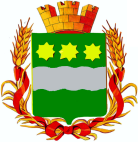 Амурской области(шестой созыв)РЕШЕНИЕ  29.10.2015                                                                                                         № 15/177                                               г. БлаговещенскЗаслушав отчет контрольно-счетной палаты города Благовещенска о результатах контрольного мероприятия «Аудит эффективности деятельности муниципального бюджетного учреждения культуры «Городской дом культуры», представленный председателем контрольно-счетной палаты города Благовещенска Махровым О.В., учитывая заключение комитета Благовещенской городской Думы по бюджету, финансам и налогам, Благовещенская городская Думарешила:Принять отчет контрольно-счетной палаты города Благовещенска о результатах контрольного мероприятия «Аудит эффективности деятельности муниципального бюджетного учреждения культуры «Городской дом культуры» к сведению.Настоящее решение вступает в силу со дня его подписания.           3. Контроль за исполнением настоящего решения возложить на комитет Благовещенской городской Думы по бюджету, финансам и налогам                           (М.С. Ноженкин).Председатель Благовещенской             городской Думы                                                                               В.А. Кобелев 